Exercice 1 :(10 points)Sur la figure suivantes, on a représenté les courbes  f et  g représentent les fonctions numériques f et g définies sur IR par :   f(x) = x² et g(x) = 2 – x.Déterminer graphiquement  les coordonnées des points d’intersection de deux courbes.Résoudre graphiquementf(x) = 1f(x)  g(x).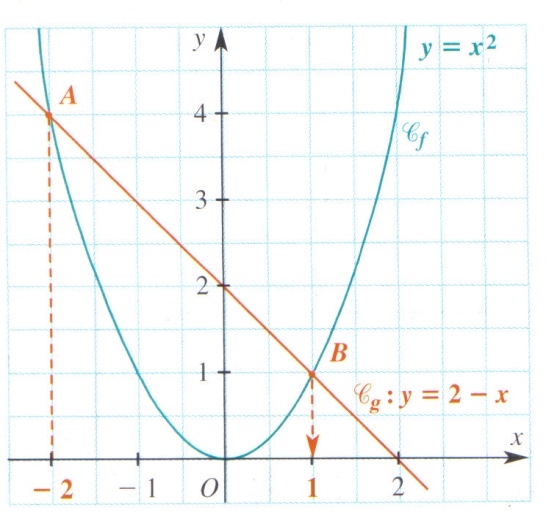 On considère la fonction h définie sur IR par : h(x) = f(x) – g(x).Vérifier que h(x) = Montrer que h est décroissante sur  et croissante sur puis dresser le tableau de variation de h.On considère la fonction  telle que  (x) =  Déterminer l’ensemble de définition de .Montrer que  est une fonction paire.Exercice 2 :(10 points)Une entreprise fabrique un type de bibelots à l'aide d'un moule. Le coût de production d'une quantité q de bibelots est donné, en  dinars, par : C(q)  = 0,002 q2 + 2 q + 4 000 .4 000 D  représentent les coûts fixes (dépenses pour l'achat matériel, l'installation et autres frais), le coefficient 2 représente le prix de la matière première pour un bibelot (alliage, peinture ...) et 0,002 q2 représente les coûts de main-d’œuvre, stockage, frais d'approvisionnement en matière...Vérifier que C(q) = 0,002(q+500)2 +3500Déterminer les variations de la fonction coût total C sur, [0 ; + ∞ [.Représenter cette fonction sur [0 ; 4 500] dans un repère orthogonal .1 cm = 500 unités en abscisse ; 1 cm = 4 000 en ordonnée.On suppose que toute la production, quelle que soit quantité, est vendue au prix de 11 D  le bibelot.Exprimer la recette R(q) en fonction de la quantité q . Représenter la recette sur le graphique précédent.Soit la fonction B(q) = - 0,002 q2 + 9 q - 4 000 .Vérifier que B(q) = - 0,002(q-2250)2 +6125Déterminer les variations de la fonction sur chacun des intervalle [0 ; 22 50] et [2250 ; + ∞ [En déduire la quantité de bibelots à fabriquer (et à vendre) afin que le bénéfice réalisé  par cette entreprise soit maximal.Déterminer les quantités que doit produire cette entreprise  pour que le bénéfice soit positif ou nul.Lycée : Habib ThamerClasse : 2 ème  Ec 2Prof : Regaig FarhatA.scolaire : 2008/2009